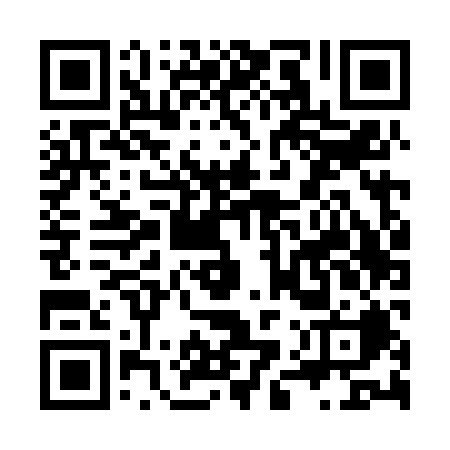 Ramadan times for Belatanya, SlovakiaMon 11 Mar 2024 - Wed 10 Apr 2024High Latitude Method: Angle Based RulePrayer Calculation Method: Muslim World LeagueAsar Calculation Method: HanafiPrayer times provided by https://www.salahtimes.comDateDayFajrSuhurSunriseDhuhrAsrIftarMaghribIsha11Mon4:124:125:5611:453:435:355:357:1412Tue4:094:095:5411:453:445:375:377:1513Wed4:074:075:5211:453:455:385:387:1714Thu4:054:055:5011:443:475:405:407:1915Fri4:034:035:4811:443:485:415:417:2016Sat4:014:015:4611:443:495:435:437:2217Sun3:583:585:4411:443:505:445:447:2418Mon3:563:565:4211:433:515:465:467:2519Tue3:543:545:4011:433:535:475:477:2720Wed3:513:515:3811:433:545:495:497:2921Thu3:493:495:3611:423:555:505:507:3022Fri3:473:475:3311:423:565:525:527:3223Sat3:443:445:3111:423:575:535:537:3424Sun3:423:425:2911:413:585:555:557:3625Mon3:403:405:2711:414:005:565:567:3726Tue3:373:375:2511:414:015:585:587:3927Wed3:353:355:2311:414:025:595:597:4128Thu3:323:325:2111:404:036:016:017:4329Fri3:303:305:1911:404:046:026:027:4430Sat3:273:275:1711:404:056:036:037:4631Sun4:254:256:1512:395:067:057:058:481Mon4:224:226:1312:395:077:067:068:502Tue4:204:206:1112:395:087:087:088:523Wed4:174:176:0812:385:097:097:098:544Thu4:154:156:0612:385:107:117:118:565Fri4:124:126:0412:385:117:127:128:586Sat4:104:106:0212:385:127:147:148:597Sun4:074:076:0012:375:147:157:159:018Mon4:054:055:5812:375:157:177:179:039Tue4:024:025:5612:375:167:187:189:0510Wed4:004:005:5412:375:177:207:209:07